INSTITUTO DE TRANSPARENCIA, ACCESO A LA INFORMACIÓN Y PROTECCIÓN DE DATOS PERSONALES DEL ESTADO DE GUERRERO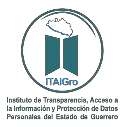 APORTACIÓN FEDERAL PARA SEGURIDAD PÚBLICAAL 30 DE JUNIO 2022Nota: Este Órgano Garante cuenta con información relativa a los fondos de Ayuda Federal para la seguridad Pública.Calle Ninfa, Lt. 1, Mza. 6, Fraccionamiento Valle Dorado, Segunda Sección, C.P. 39070, Chilpancingo de los Bravo, Guerrero. Sitio Web: http://itaigro.org.mx, Teléfono: 01 (747) 1160376, Correo electrónico: finanzas@itaigro.org.mxFORMATO GENERALSISTEMA NACIONAL DE SEGURIDAD PUBLICAAVANCE EN LA APLICACION DE LOS RECURSOS ASIGNADOS A LOS PROGRAMAS DE SEGURIDAD PUBLICA xx(cifras al xx de xx de xx) (PESOS)ENTIDAD FEDERATIVA: GuerreroFORMATO GENERALSISTEMA NACIONAL DE SEGURIDAD PUBLICAAVANCE EN LA APLICACION DE LOS RECURSOS ASIGNADOS A LOS PROGRAMAS DE SEGURIDAD PUBLICA xx(cifras al xx de xx de xx) (PESOS)ENTIDAD FEDERATIVA: GuerreroFORMATO GENERALSISTEMA NACIONAL DE SEGURIDAD PUBLICAAVANCE EN LA APLICACION DE LOS RECURSOS ASIGNADOS A LOS PROGRAMAS DE SEGURIDAD PUBLICA xx(cifras al xx de xx de xx) (PESOS)ENTIDAD FEDERATIVA: GuerreroFORMATO GENERALSISTEMA NACIONAL DE SEGURIDAD PUBLICAAVANCE EN LA APLICACION DE LOS RECURSOS ASIGNADOS A LOS PROGRAMAS DE SEGURIDAD PUBLICA xx(cifras al xx de xx de xx) (PESOS)ENTIDAD FEDERATIVA: GuerreroFORMATO GENERALSISTEMA NACIONAL DE SEGURIDAD PUBLICAAVANCE EN LA APLICACION DE LOS RECURSOS ASIGNADOS A LOS PROGRAMAS DE SEGURIDAD PUBLICA xx(cifras al xx de xx de xx) (PESOS)ENTIDAD FEDERATIVA: GuerreroFORMATO GENERALSISTEMA NACIONAL DE SEGURIDAD PUBLICAAVANCE EN LA APLICACION DE LOS RECURSOS ASIGNADOS A LOS PROGRAMAS DE SEGURIDAD PUBLICA xx(cifras al xx de xx de xx) (PESOS)ENTIDAD FEDERATIVA: GuerreroFORMATO GENERALSISTEMA NACIONAL DE SEGURIDAD PUBLICAAVANCE EN LA APLICACION DE LOS RECURSOS ASIGNADOS A LOS PROGRAMAS DE SEGURIDAD PUBLICA xx(cifras al xx de xx de xx) (PESOS)ENTIDAD FEDERATIVA: GuerreroFORMATO GENERALSISTEMA NACIONAL DE SEGURIDAD PUBLICAAVANCE EN LA APLICACION DE LOS RECURSOS ASIGNADOS A LOS PROGRAMAS DE SEGURIDAD PUBLICA xx(cifras al xx de xx de xx) (PESOS)ENTIDAD FEDERATIVA: GuerreroFORMATO GENERALSISTEMA NACIONAL DE SEGURIDAD PUBLICAAVANCE EN LA APLICACION DE LOS RECURSOS ASIGNADOS A LOS PROGRAMAS DE SEGURIDAD PUBLICA xx(cifras al xx de xx de xx) (PESOS)ENTIDAD FEDERATIVA: GuerreroFORMATO GENERALSISTEMA NACIONAL DE SEGURIDAD PUBLICAAVANCE EN LA APLICACION DE LOS RECURSOS ASIGNADOS A LOS PROGRAMAS DE SEGURIDAD PUBLICA xx(cifras al xx de xx de xx) (PESOS)ENTIDAD FEDERATIVA: GuerreroFORMATO GENERALSISTEMA NACIONAL DE SEGURIDAD PUBLICAAVANCE EN LA APLICACION DE LOS RECURSOS ASIGNADOS A LOS PROGRAMAS DE SEGURIDAD PUBLICA xx(cifras al xx de xx de xx) (PESOS)ENTIDAD FEDERATIVA: GuerreroFORMATO GENERALSISTEMA NACIONAL DE SEGURIDAD PUBLICAAVANCE EN LA APLICACION DE LOS RECURSOS ASIGNADOS A LOS PROGRAMAS DE SEGURIDAD PUBLICA xx(cifras al xx de xx de xx) (PESOS)ENTIDAD FEDERATIVA: GuerreroFORMATO GENERALSISTEMA NACIONAL DE SEGURIDAD PUBLICAAVANCE EN LA APLICACION DE LOS RECURSOS ASIGNADOS A LOS PROGRAMAS DE SEGURIDAD PUBLICA xx(cifras al xx de xx de xx) (PESOS)ENTIDAD FEDERATIVA: GuerreroFORMATO GENERALSISTEMA NACIONAL DE SEGURIDAD PUBLICAAVANCE EN LA APLICACION DE LOS RECURSOS ASIGNADOS A LOS PROGRAMAS DE SEGURIDAD PUBLICA xx(cifras al xx de xx de xx) (PESOS)ENTIDAD FEDERATIVA: GuerreroFORMATO GENERALSISTEMA NACIONAL DE SEGURIDAD PUBLICAAVANCE EN LA APLICACION DE LOS RECURSOS ASIGNADOS A LOS PROGRAMAS DE SEGURIDAD PUBLICA xx(cifras al xx de xx de xx) (PESOS)ENTIDAD FEDERATIVA: GuerreroFORMATO GENERALSISTEMA NACIONAL DE SEGURIDAD PUBLICAAVANCE EN LA APLICACION DE LOS RECURSOS ASIGNADOS A LOS PROGRAMAS DE SEGURIDAD PUBLICA xx(cifras al xx de xx de xx) (PESOS)ENTIDAD FEDERATIVA: GuerreroFORMATO GENERALSISTEMA NACIONAL DE SEGURIDAD PUBLICAAVANCE EN LA APLICACION DE LOS RECURSOS ASIGNADOS A LOS PROGRAMAS DE SEGURIDAD PUBLICA xx(cifras al xx de xx de xx) (PESOS)ENTIDAD FEDERATIVA: GuerreroFORMATO GENERALSISTEMA NACIONAL DE SEGURIDAD PUBLICAAVANCE EN LA APLICACION DE LOS RECURSOS ASIGNADOS A LOS PROGRAMAS DE SEGURIDAD PUBLICA xx(cifras al xx de xx de xx) (PESOS)ENTIDAD FEDERATIVA: GuerreroPROGRAMACAPITULOANEXO TECNICO/PROGRAMA CON PRIORIDAD NACIONALFINANCIAMIENTO CONJUNTOFINANCIAMIENTO CONJUNTOFINANCIAMIENTO CONJUNTOFINANCIAMIENTO CONJUNTOFINANCIAMIENTO CONJUNTOFINANCIAMIENTO CONJUNTOFINANCIAMIENTO CONJUNTOFINANCIAMIENTO CONJUNTOFINANCIAMIENTO CONJUNTOFINANCIAMIENTO CONJUNTOFINANCIAMIENTO CONJUNTOFINANCIAMIENTO CONJUNTOFINANCIAMIENTO CONJUNTOFINANCIAMIENTO CONJUNTOFINANCIAMIENTO CONJUNTOPROGRAMACAPITULOANEXO TECNICO/PROGRAMA CON PRIORIDAD NACIONALIMPORTE CONVENIDOIMPORTE CONVENIDOIMPORTE CONVENIDOCOMPROMETIDOCOMPROMETIDOCOMPROMETIDODEVENGADODEVENGADODEVENGADOPAGADOPAGADOPAGADOSALDO POR EJERCERSALDO POR EJERCERSALDO POR EJERCERPROGRAMACAPITULOANEXO TECNICO/PROGRAMA CON PRIORIDAD NACIONALFEDERALESTATALTOTALFEDERALESTATALTOTALFEDERALESTATALTOTALFEDERALESTATALTOTALFEDERALESTATALTOTAL1Prevención Social de la Violencia y la Delincuencia	con	ParticipaciónCiudadana0.000.000.000.000.000.000.000.000.000.000.000.000.000.000.0011000Servicios Personales0.000.000.000.000.000.000.000.000.000.000.000.000.000.000.0012000Materiales y Suministros0.000.000.000.000.000.000.000.000.000.000.000.000.000.000.0013000Servicios Generales0.000.000.000.000.000.000.000.000.000.000.000.000.000.000.0014000Transferencias, Asignaciones, Subsidios yOtras Ayudas0.000.000.000.000.000.000.000.000.000.000.000.000.000.000.0015000Bienes Muebles, Inmuebles e Intangibles0.000.000.000.000.000.000.000.000.000.000.000.000.000.000.0016000Inversión Pública0.000.000.000.000.000.000.000.000.000.000.000.000.000.000.002Fortalecimiento de las Capacidades de Evaluación en Control de Confianza0.000.000.000.000.000.000.000.000.000.000.000.000.000.000.0021000Servicios Personales0.000.000.000.000.000.000.000.000.000.000.000.000.000.000.0023000Servicios Generales0.000.000.000.000.000.000.000.000.000.000.000.000.000.000.0024000Transferencias, Asignaciones, Subsidios yOtras Ayudas0.000.000.000.000.000.000.000.000.0025000Bienes Muebles, Inmuebles e Intangibles0.000.000.000.000.000.000.000.000.0026000Inversión Pública0.000.000.000.000.000.000.000.000.00